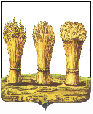 ПЕНЗЕНСКАЯ ГОРОДСКАЯ ДУМАРЕШЕНИЕ25.12.2020                                                                                                       № 304-18/7 О назначении на должность председателя Контрольно-счетной палаты города ПензыРуководствуясь Федеральным законом от 07.02.2011 №6-ФЗ «Об общих принципах организации и деятельности контрольно-счетных органов субъектов Российской Федерации и муниципальных образований», статьей 22 Устава города Пензы,Пензенская городская Дума решила:1.Досрочно освободить от должности заместителя председателя Контрольно-счетной палаты города Пензы Саушкину Марину Владимировну 31 декабря 2020 года.2. Назначить на должность председателя Контрольно-счетной палаты города Пензы с 1 января 2021 года Саушкину Марину Владимировну.3. Настоящее решение вступает в силу со дня его принятия.Глава города                                                                                              В.Б. Мутовкин